Образовательная автономная некоммерческая организациявысшего образования«МОСКОВСКИЙ ТЕХНОЛОГИЧЕСКИЙ ИНСТИТУТ»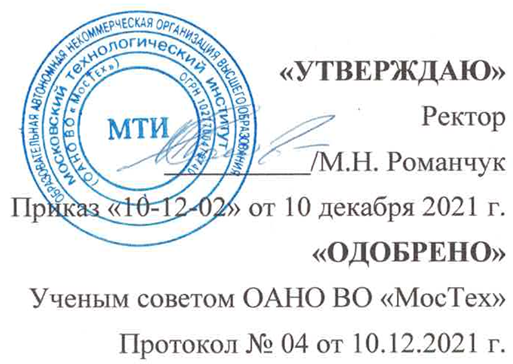 ПРОИЗВОДСТВЕННАЯ ПРАКТИКА(Технологическая практика / Технологическая (проектно-технологическая) практика)Методические указания по прохождению практикиНаправление подготовки: 38.03.01 «Экономика»Направленность: Бухгалтерский учет, анализ и аудитКвалификация выпускника: БакалаврСОГЛАСОВАНО:на конференции работников, обучающихся и родителей (законных представителей несовершеннолетних обучающихся)Москва, 2022ВведениеТехнологическая практика / Технологическая (проектно-технологическая) практика является обязательной частью основной образовательной программы высшего образования по направлению подготовки 38.03.01 «Экономика», направленность «Бухгалтерский учет, анализ и аудит» (уровень бакалавриата).Вид практики: производственная практика. Тип практики: Технологическая практика / Технологическая (проектно-технологическая) практика.  Способ проведения практики: выездная и стационарная. Форма проведения практики: дискретно по видам практик - путем выделения в календарном учебном графике непрерывного периода учебного времени для проведения технологической практики.Целями технологической практики являются формирование практических навыков сбора, анализа и интерпретации информации, содержащейся в первичных документах, бухгалтерских регистрах и отчетности предприятий, с учетом их технологических особенностей. В процессе прохождения технологической практики студенты закрепляют теоретические знания, полученные в период обучения, приобретают практические навыки и умения самостоятельно решать актуальные экономические, экономико-производственные и производственно-управленческие профессиональные задачи. Технологическая практика является этапом формирования квалифицированного специалиста, способного самостоятельно решать конкретные задачи в деятельности государственных и коммерческих организаций различных сфер деятельности и проводится с целью получения выпускником профессиональных умений и опыта, проверки готовности будущего специалиста к профессиональной деятельности.Задачи практики:познакомиться с работой учетно-аналитической службы предприятия; освоить содержание учетной работы в центральной бухгалтерии организации;  изучить должностные инструкции работников бухгалтерии; приобрести практические навыки работы с нормативно-правовой и финансово-экономической информацией, систематизации и обобщения полученных данных; подготовить и защитить отчет о технологической практике.1. Место практики в структуре ООП В соответствии с ФГОС ВО по направлению подготовки 38.03.01 «Экономика», направленность «Бухгалтерский учет, анализ и аудит» технологическая практика является обязательной. Технологическая практика по получению профессиональных умений и опыта профессиональной деятельности относится к части, формируемой участниками образовательных отношений, Блока 2 Практика образовательной программы. Обучающиеся, совмещающие обучение с трудовой деятельностью, вправе проходить практику по месту трудовой деятельности в случаях, если профессиональная деятельность, осуществляемая ими, соответствует направленности основной профессиональной образовательной программы.2. Структура практики В соответствии с учебным планом по направлению подготовки 38.03.01 «Экономика», направленность «Бухгалтерский учет, анализ и аудит» утвержденного ректором ОАНО ВО «МосТех» конкретные сроки начала и окончания технологической практики определяются приказом по Институту.Выполненный отчет по практике необходимо сдать куратору в течении 7 дней с даты окончания практики.Отчет по технологической практике направляется куратору в формате .docx и .pdf, так же подгружается в Личный кабинет обучающегося в раздел портфолио.Защита отчета о технологической практике проводится в форме зачета с оценкой.3. Содержание практикиСодержание практики, а также формы и виды работ, выполняемых обучающимися, определяются индивидуальным заданием на практику (см. Приложение 2). Задание на практику представляет собой описание комплекса практических задач (заданий), последовательное и взаимосвязанное решение которых обеспечивает получение запланированных результатов прохождения практики и формирование профессиональных компетенций.Содержание практических задач (заданий) базируется на материалах учебных дисциплин, изучаемых в течение семестров обучения, и направлено на выработку практических умений и навыков в соответствии с областью, объектами и видами будущей профессиональной деятельности. Помимо соответствия материалам учебных дисциплин, задание на практику должно учитывать конкретные условия и возможности практики.Руководитель технологической практики должен иметь высшее образование или ученую степень по программе. При необходимости могут назначаться научные консультанты по смежным отраслям наук.Результаты проведенной работы заносятся в отчет прохождения технологической практики по получению профессиональных умений и опыта профессиональной деятельности.Первая часть прохождения технологической практики заключается в:  разработке индивидуального задания и рабочего графика (плана);доведение до обучающихся информации о цели, задачах, содержании, формах организации, порядке прохождения практики и отчетности по ее результатам; формирование обучающимися графиков (планов) и заданий на практику (размещение задания в личных кабинетах обучающихся);составление индивидуального плана-дневника практики.Организационно-ознакомительная часть, включает в себя:инструктаж по технике безопасности, правилам внутреннего распорядка организации и правилам охраны труда;ознакомление с организацией производства в организации; участие в работе организации;ознакомление с показателями, используемыми при планировании и регулировании производственной деятельности организации.Вторая часть прохождения технологической практики заключается в выполнении задания на практику: ознакомиться с организацией, задачами, функционированием и техническим оснащением предприятия;изучить организационную структуру предприятия;ознакомиться с основными нормативными актами, регулирующими ведение бухгалтерского учета в РФ и на предприятии: кодексы и федеральные законы РФ о бухгалтерском учете, положения по бухгалтерскому учету, методические рекомендации в виде инструкций, рекомендаций и разъяснений, а также рабочие документы организации (учетная политика организации, рабочий план счетов, система документооборота, порядок инвентаризации и т.д.); изучить организацию бухгалтерской службы на предприятии (структура аппарата бухгалтерии, права и обязанности сотрудников бухгалтерии); изучить технику и формы бухгалтерского учета на предприятии (учетные регистры предприятия: книги, карточки, свободные листы;проанализировать структуру бухгалтерского баланса (составить агрегированный баланс и на его основе провести анализ удельного веса отдельных хозяйственных средств по их видам и источникам образования); изучить счета бухгалтерского учета, используемые на предприятии (активные, пассивные; синтетические и аналитические счета и их взаимосвязь); изучить порядок документирования хозяйственных операций (типовые и специализированные документы на предприятии, первичные и сводные, знакомство с графиком документооборота на предприятии); ознакомиться с порядком проведения инвентаризации имущества на предприятии: правила проведения инвентаризации, количество инвентаризаций в отчетном году, дата их проведения, перечень имущества и обязательств, проверяемых при каждой из них, состав инвентаризационной комиссии. Изучить инвентаризационные описи или акты инвентаризации; обсуждать с руководителем проделанные части работы.Третья часть прохождения технологической практики включает обработку и анализ полученной информации, подготовку письменного отчета по практике. На этапе обработки и анализа применяются следующие виды работ:систематизация собранного нормативного и фактического материала;выработка на основе проведенного исследования выводов и предложений;подготовка отчетной документации по итогам практики; оформление отчета по практике в соответствии с требованиями; сдача отчета о практике на кафедру; защита отчета о прохождении практики в форме зачета с оценкой (обучающийся, руководитель от Института).Выполненный отчет по технологической практике необходимо отправить куратору до конца семестра в котором предусмотрена эта практика. 4. Организация и порядок прохождения технологической практики  Технологическая практика организуется на производственных предприятиях, в научно-исследовательских учреждениях, государственных организациях и структурах, а также в компаниях и фирмах различных организационно-правовых форм собственности, а именно:  в торговых организациях;  в банковском секторе; на предприятиях агробизнеса всех размеров и форм собственности;  в органах управления федерального, регионального и местного уровней;  в информационно-консультативных службах федерального, регионального и местного уровней;  в отраслевых НИИ, вузах, институтах дополнительного профессионального обучения и т.п.Технологическая практика организуется на основе договора между Институтом и организациями (Приложение 4), в соответствии с которым указанные организации независимо от их организационно-правовых форм обязаны предоставлять места для прохождения практики обучающихся Института и материалы для выполнения данной программы. Договоры между Институтом и организациями заключаются на срок прохождения практики.В целях выбора базы практики из числа организаций, предлагаемых Институтом, обучающийся обязан не позднее, чем за месяц до начала практики подать письменное заявление в деканат о предоставлении ему места для прохождения практики.На обучающихся, принятых в организациях на должности, распространяется Трудовой кодекс Российской Федерации, и они подлежат государственному социальному страхованию наравне со всеми работниками.Продолжительность рабочего дня для обучающихся в возрасте от 18 лет и старше при прохождении практики в организациях составляет не более 40 часов в неделю (ст. 91 ТК РФ). С момента зачисления обучающихся в период прохождения практики в качестве практикантов на рабочие места, на них распространяются правила охраны труда и правила внутреннего распорядка, действующие в организации.При прохождении обучающимися практики не предусмотрены тяжелые работы и работы с вредными и (или) опасными условиями труда, при выполнении которых проводятся обязательные, предварительные и периодические медицинские осмотры. Для руководства технологической практикой, проводимой в профильной организации, назначаются руководитель (руководители) практики из числа лиц, относящихся к профессорско-преподавательскому составу Института (далее - руководитель практики от Института), и руководитель (руководители) практики из числа работников профильной организации (далее - руководитель практики от профильной организации).Задачами руководителя от Института являются:выставление обучающимся оценок в рамках зачета с оценкой по результатам прохождения практики;контроль посещаемости обучающимися мест прохождения практики;контроль соблюдения обучающимися правил техники безопасности на рабочих местах;консультации обучающихся по вопросам прохождения технологической практики в соответствии с заданием на практику;проверка отчетов о прохождении практики с составлением письменного заключения.Руководитель практики от профильной организации:согласовывает индивидуальные задания, содержание и планируемые результаты практики (Приложение 2);предоставляет рабочие места обучающимся;оказывает практическую помощь и осуществляет контроль выполнение индивидуального задания обучающимися;обеспечивает безопасные условия прохождения практики обучающимся, отвечающие санитарным правилам и требованиям охраны труда и техники безопасности;проводит инструктаж обучающихся по ознакомлению с требованиями охраны труда, техники безопасности, пожарной безопасности, а также правилами внутреннего трудового распорядка.Обучающиеся в период прохождения практики: выполняют индивидуальные задания, предусмотренные программой технологической практики (Приложение 2); соблюдают правила внутреннего трудового распорядка; соблюдают требования правил внутреннего трудового распорядка, техники безопасности, охраны труда и пожарной безопасности.5. Формы отчетностиОбучающийся по окончанию технологической практики формирует отчет о прохождении практики, который включает в себя:график (план) практики (Приложение 1); индивидуальное задание по практике (Приложение 2);отчет о прохождении практики (Приложение 3).В отчете отражаются все виды деятельности, осуществленные за время прохождения практики, краткий анализ осуществленной деятельности, полученные задания на практику и степень их реализации при прохождении практики.В период прохождения практики обучающийся ведет дневник практики, в котором фиксируются выполняемые работы. Индивидуальный план-дневник практики по получению профессиональных умений и опыта профессиональной деятельности составляется обучающимся на основании полученного задания на практику в течение организационного этапа практики (до фактического начала выполнения работ) с указанием запланированных сроков выполнения этапов работ.Отметка о выполнении (слово «Выполнено») удостоверяет выполнение каждого этапа практики в указанное время. В случае обоснованного переноса выполнения этапа на другую дату, делается соответствующая запись («Выполнение данного этапа перенесено на… в связи с…»).Таблица индивидуального плана-дневника заполняется шрифтом Times New Roman, размер 12, оформление – обычное, межстрочный интервал – одинарный, отступ первой строки абзаца – нет.Отчет по практике содержит общие выводы, оценку работы с точки зрения эффективности решения задач, поставленных в ходе практики (основные выводы из теоретического анализа, основные достигнутые результаты). Отчет заполняется шрифтом Times New Roman, размер 14, оформление – обычное, межстрочный интервал – полуторный, отступ первой строки абзаца – 1 см. Таблицы в отчете заполняется шрифтом Times New Roman, размер 12, оформление – обычное, межстрочный интервал – одинарный, отступ первой строки абзаца – нет.Заключение руководителя от профильной организации заверяется подписью руководителя и печатью организации. Заключение отражает деловые качества обучающегося, степень освоения им фактического материала, выполнение задания и графика прохождения практики. В заключение дается дифференцированная оценка работы обучающегося во время технологической практики («отлично», «хорошо», «удовлетворительно», «неудовлетворительно»).Заключение руководителя от Института должно содержать оценку уровня сформированности компетенций у обучающегося.Отчет о прохождении практики, график практики, индивидуальное задание по практике, заключение руководителя от Организации, заключение руководителя от Института с подписями обучающегося, должны быть подгружены в Личный кабинет обучающегося в раздел портфолио.При защите отчета по технологической практике учитывается объем выполнения программы практики, правильность оформления документов, правильность ответов на заданные руководителем практики вопросы.Обучающиеся, не выполнившие программу практики без уважительной причины или получившие неудовлетворительную оценку, могут быть отчислены из Института как имеющие академическую задолженность.6. Примерный перечень типовых контрольных заданий, необходимых для оценки знаний, умений, навыков и (или) опыта деятельностиВ ходе прохождения технологической практики необходимо выполнить задание по практике, согласно плану практики и представить результаты в кратком отчете в соответствии со следующими разделами: Раздел 1. Теоретические основы, необходимые для прохождения практики:закрепление приобретенных теоретических знаний и развитие сформированных в Институте компетенций;работа с научными и учебно-методическими материалами.           Раздел 2. Выполнение практического задания (согласно пунктам индивидуального задания):постановка задачи;сбор аналитического и статистического материала; изучение состава и функций организации;изучение особенностей направления работы организации;приобретение навыков поиска исходной информации для реализации поставленных задач;обработка и систематизация собранного материала; анализ данных; выбор критериев оценки состояния организации.  Раздел 3. Результаты технологической практики:грамотно проанализированы и содержательно интерпретированы полученные в ходе выполнения индивидуального задания результаты;правильно выполнено индивидуальное задание, с положительными комментариями от руководителя практики; во время прохождения практики получены и закреплены профессиональные умения и навыки в соответствии с образовательной программой.7. Информационные ресурсы, используемые при проведении практикиОсновная литература:1. Бухгалтерский (финансовый) учет бизнеса : учебник / Г. Я. Остаев, Б. Н. Хосиев, А.Х. Каллагова, Н. Д. Эриашвили. – 2-е изд., перераб. и доп. – Москва : Юнити, 2020. – 464 с. табл. – Режим доступа: по подписке. – URL: https://biblioclub.ru/index.php?page=book&id=6156992. Керимов, В. Э. Бухгалтерский учет : учебник / В. Э. Керимов. – 9-е изд. – Москва : Дашков и К°, 2020. – 583 с. : табл. – (Учебные издания для бакалавров). – Режим доступа: по подписке. – URL: https://biblioclub.ru/index.php?page=book&id=621648 3. Полковский, А. Л. Теория бухгалтерского учета : учебник / А. Л. Полковский ; под ред. Л. М. Полковского. – 3-е изд., стер. – Москва : Дашков и К°, 2021. – 272 с. : ил., табл., схем. – (Учебные издания для бакалавров). – Режим доступа: по подписке. – URL: https://biblioclub.ru/index.php?page=book&id=621925 4. Полковский, Л. М. Бухгалтерский управленческий учет : учебник / Л. М. Полковский. – 3-е изд., стер. – Москва : Дашков и К°, 2022. – 255 с. : ил., табл. – (Учебные издания для бакалавров). – Режим доступа: по подписке. – URL: https://biblioclub.ru/index.php?page=book&id=684402 Дополнительная литература:1. Бухгалтерский учет в условиях антикризисного управления : учебное пособие / В. Э. Керимов, А. А. Ситнов, М. А. Лукашков [и др.] ; под ред. В. Э. Керимова. – 2-е изд., стер. – Москва : Дашков и К°, 2022. – 312 с. : табл. – (Учебные издания для магистров). – Режим доступа: по подписке. – URL: https://biblioclub.ru/index.php?page=book&id=6843812. Косолапова, М. В. Комплексный экономический анализ хозяйственной деятельности : учебник / М. В. Косолапова, В. А. Свободин. – 3-е изд., стер. – Москва : Дашков и К°, 2020. – 247 с. : табл. – Режим доступа: по подписке. – URL: https://biblioclub.ru/index.php?page=book&id=621654 3. Прыкина, Л. В. Экономический анализ предприятия : учебник / Л. В. Прыкина. – 3-е изд. – Москва : Дашков и К, 2021. – 253 с. : ил., табл., граф. – (Учебные издания для бакалавров). – Режим доступа: по подписке. – URL: https://biblioclub.ru/index.php?page=book&id=6219284. Шахбанов, Р. Б. Бухгалтерский учет : учебное пособие : [12+] / Р. Б. Шахбанов, С. Р. Шахбанова. – 5-е изд. – Москва ; Берлин : Директ-Медиа, 2021. – 84 с. : табл. – Режим доступа: по подписке. – URL: https://biblioclub.ru/index.php?page=book&id=615803 Приложение 1Образовательная автономная некоммерческая организациявысшего образования«МОСКОВСКИЙ ТЕХНОЛОГИЧЕСКИЙ ИНСТИТУТ»Факультет «Экономики и управления»Направление подготовки: 38.03.01 «Экономика»Направленность: Бухгалтерский учет, анализ и аудитГРАФИК (ПЛАН) Технологическая практика / Технологическая (проектно-технологическая) практикаобучающегося группы ___________         ________________________________________________                      Шифр и № группы                                                        Фамилия, имя, отчество обучающегосяСодержание практикиРуководитель практики от Института _______________________________________________________________                                                                                                                                                            Должность, ученая степень, ученое звание                                                         ____________________        _____________________                                                                                                                             Подпись                                                                         И.О. Фамилия«___» ______________ 202__г.Руководитель практики от профильной организации ____________________________________                                                                                                                                                                                                                                 должность                                                            ____________________      ___________________________                                                                                                                                  Подпись                                                                       И.О. Фамилия«___» ______________ 202__г.Ознакомлен                                        ___________________    ___________________________                                                                                                                                 Подпись                                                             И.О. Фамилия обучающегося«___» ______________ 202__г.Приложение 2Образовательная автономная некоммерческая организациявысшего образования«МОСКОВСКИЙ ТЕХНОЛОГИЧЕСКИЙ ИНСТИТУТ»Факультет «Экономики и управления»Направление подготовки: 38.03.01 «Экономика»Направленность: Бухгалтерский учет, анализ и аудитИНДИВИДУАЛЬНОЕ ЗАДАНИЕ  НА ПРОИЗВОДСТВЕННУЮ ПРАКТИКУ Технологическая практика / Технологическая (проектно-технологическая) практикаобучающегося группы __________________         ________________________________________                                          шифр и № группы                                                         фамилия, имя, отчество обучающегосяМесто прохождения практики:  (полное наименование организации)Срок прохождения практики: с «___» _______ 202__ г. по «__» ______ 202__ г. Содержание индивидуального задания на практику, соотнесенное с планируемыми результатами обучения при прохождении практики:Руководитель практики от Института _______________________________________________________________                                                                                                                                                            Должность, ученая степень, ученое звание                                                        ____________________         ______________________                                                                                                                             Подпись                                                                         И.О. Фамилия«___» ______________ 202__г.Руководитель практики от профильной организации ____________________________________                                                                                                                                                                                                                                                    должность                                                           ____________________      _________________________                                                                                                                                  Подпись                                                                       И.О. Фамилия«___» ______________ 202__г.Ознакомлен                                    ___________________       ___________________________                                                                                                                                 Подпись                                                             И.О. Фамилия обучающегося«___» ______________ 202__г.Приложение 3ОТЧЕТ о прохождении практики1. Дневник технологической практики (Технологическая практика / Технологическая (проектно-технологическая) практика)«     » ______________ 202__ г.2. Аналитическая записка(характеристика проделанной обучающимся работы, выводы по результатам практики)Основные нормативные акты, регулирующие ведение бухгалтерского учета на предприятии:________________________________________________________________________________________________________________________________________________________________________________________________________________________________________________________________________________________________________________________________________________________________________________________________________________________________________________________________________________________________________________________________________________Организация бухгалтерской службы и форма бухгалтерского учета, применяемая на предприятии: ________________________________________________________________________________________________________________________________________________________________________________________________________________________________________________________________________________________________________________________________________________________________________________________________________________________________________________________Анализ удельного веса отдельных статей бухгалтерского баланса (на основании составленной таблицы «Агрегированный баланс»): ________________________________________________________________________________________________________________________________________________________________________________________________________________________________________________________________________________________________________________________________________________________________________________________________________________________________________________________________________________________________________________________________________________Счета бухгалтерского учета, используемые на предприятии:________________________________________________________________________________________________________________________________________________________________________________________________________________________________________________________________________________________________________________________________________________________________________________________________________________________________________________________________________________________________________________________________________________Документирование хозяйственных операций на предприятии ____________________________________________________________________________________________________________________________________________________________________________________________________________________________________________________________________________________________________________________________________________________________________________________________________________________________________Инвентаризация имущества и порядок ее проведения на предприятии________________________________________________________________________________________________________________________________________________________________________________________________________________________________________________________________________________________________________________________________________________________________________________________________________________________________________________________«___»______________ 202__г.                ________________    ________________________                                                                                                                подпись                                И.О. Фамилия обучающегося3.Краткий отчет о практике(краткая характеристика проделанной обучающимся работы, краткие выводы по результатам практики)«___»______________ 202__г.                ________________    ________________________                                                                                                                подпись                                И.О. Фамилия обучающегося4. Заключение руководителя от организации(отзыв-характеристика практиканта по результатам прохождения практики)МП5. Заключение руководителя от Института 1. Индивидуальный план работы по технологической практике в области профессиональной деятельности по направлению подготовки 38.03.01 «Экономика» (направленность: Бухгалтерский учет, анализ и аудит) обучающимся (нужное отметить ):выполнен;выполнен не в полном объеме;не выполнен;2. Анализ организационной структуры организации/экономического отдела обучающийся (нужное отметить ):выполнил в полном объеме;выполнил частично в соответствии с индивидуальным заданием;не выполнил;3. Анализ экономической стратегии организации обучающийся (нужное отметить ):выполнил в полном объеме;выполнил частично в соответствии с индивидуальным заданием;не выполнил;4. Владение материалом по технологической практике (нужное отметить ):Обучающийся:умело анализирует полученный во время практики материал;анализирует полученный во время практики материал;недостаточно четко и правильно анализирует полученный во время практики материал;неправильно анализирует полученный во время практики материал;5. Задачи, поставленные на период производственной практики (Технологическая практика / Технологическая (проектно-технологическая) практика), обучающимся (нужное отметить ):решены в полном объеме;решены в полном объеме, но не полностью раскрыты;решены частично, нет четкого обоснования и детализации;не решены;6. Спектр выполняемых обучающимся функций в период прохождения технологической практики области профессиональной деятельности по направлению подготовки 38.03.01 Экономика (направленность: Бухгалтерский учет, анализ и аудит) (нужное отметить ):соответствует;в основном соответствует;частично соответствует;не соответствует;7. Ответы на вопросы по технологической практике (нужное отметить ):Обучающийся:дает аргументированные ответы на вопросы;дает ответы на вопросы по существу;дает ответы на вопросы не по существу;не может ответить на вопросы;8. Оформление обучающимся отчета по технологической практике (нужное отметить ):отчет о прохождении технологической практики оформлен правильно;отчет о прохождении технологической практики оформлен с незначительными недостатками;отчет о прохождении технологической практики оформлен с недостатками; отчет о прохождении технологической практики оформлен неверно;Руководитель от Института дает оценку работе обучающегося исходя из анализа отчета о прохождении практики, выставляя балл от 0 до 20 (где 20 указывает на полное соответствие критерию, 0 – полное несоответствие) по каждому критерию. В случае выставления балла ниже пяти, руководителю рекомендуется сделать комментарий.Особое мнение руководителя от Института (при необходимости):Обучающийся по итогам производственной практики (Технологическая практика / Технологическая (проектно-технологическая) практика) заслуживает оценку «____________________________».«   » ____________ 202__ г.Руководитель от ИнститутаПриложение 4Договор №___о практической подготовке обучающихся1. Предмет Договора1.1. Предметом настоящего Договора является организация практической подготовки обучающихся (далее - практическая подготовка).1.2. Образовательная программа (программы), компоненты образовательной программы, при реализации которых организуется практическая подготовка, количество обучающихся, осваивающих соответствующие компоненты образовательной программы, сроки организации практической подготовки, согласуются Сторонами и являются неотъемлемой частью настоящего Договора (приложение № 1).1.3. Реализация компонентов образовательной программы, согласованных Сторонами в приложении № 1 к настоящему Договору (далее - компоненты образовательной программы), осуществляется в помещениях Профильной организации, перечень которых согласуется Сторонами и является неотъемлемой частью настоящего Договора (приложение № 2). Приложение №2 согласовывается сторонами не позднее чем за 10 рабочих дней до начала практической подготовки.2. Права и обязанности Сторон2.1. Организация обязана:2.1.1 не позднее, чем за 10 рабочих дней до начала практической подготовки по каждому компоненту образовательной программы представить в Профильную организацию поименные списки обучающихся, осваивающих соответствующие компоненты образовательной программы посредством практической подготовки;2.1.2 назначить руководителя по практической подготовке от Организации, который:- обеспечивает организацию образовательной деятельности в форме практической подготовки при реализации компонентов образовательной программы;- организует участие обучающихся в выполнении определенных видов работ, связанных с будущей профессиональной деятельностью;- оказывает методическую помощь обучающимся при выполнении определенных видов работ, связанных с будущей профессиональной деятельностью;- несет ответственность совместно с ответственным работником Профильной организации за реализацию компонентов образовательной программы в форме практической подготовки, за жизнь и здоровье обучающихся и работников Организации, соблюдение ими правил противопожарной безопасности, правил охраны труда, техники безопасности и санитарно-эпидемиологических правил и гигиенических нормативов;2.1.3 при смене руководителя по практической подготовке в 3-х-дневный срок сообщить об этом Профильной организации;2.1.4 установить виды учебной деятельности, практики и иные компоненты образовательной программы, осваиваемые обучающимися в форме практической подготовки, включая место, продолжительность и период их реализации;2.1.5 направить обучающихся в Профильную организацию для освоения компонентов образовательной программы в форме практической подготовки.2.2. Профильная организация обязана:2.2.1 создать условия для реализации компонентов образовательной программы в форме практической подготовки, предоставить оборудование и технические средства обучения в объеме, позволяющем выполнять определенные виды работ, связанные с будущей профессиональной деятельностью обучающихся;2.2.2 назначить ответственное лицо, соответствующее требованиям трудового законодательства Российской Федерации о допуске к педагогической деятельности, из числа работников Профильной организации, которое обеспечивает организацию реализации компонентов образовательной программы в форме практической подготовки со стороны Профильной организации;2.2.3 при смене лица, указанного в пункте 2.2.2, в 3-х-дневный срок сообщить об этом Организации;2.2.4 обеспечить безопасные условия реализации компонентов образовательной программы в форме практической подготовки, выполнение правил противопожарной безопасности, правил охраны труда, техники безопасности и санитарно-эпидемиологических правил и гигиенических нормативов;2.2.5 проводить оценку условий труда на рабочих местах, используемых при реализации компонентов образовательной программы в форме практической подготовки, и сообщать руководителю Организации об условиях труда и требованиях охраны труда на рабочем месте;2.2.7 провести инструктаж обучающихся по охране труда и технике безопасности и осуществлять надзор за соблюдением обучающимися правил техники безопасности;2.2.8 предоставить обучающимся и руководителю по практической подготовке от Организации возможность пользоваться помещениями Профильной организации, согласованными Сторонами (приложение N 2 к настоящему Договору), а также находящимися в них оборудованием и техническими средствами обучения;2.2.9 обо всех случаях нарушения обучающимися правил внутреннего трудового распорядка, охраны труда и техники безопасности сообщить руководителю по практической подготовке от Организации.2.2.10. обеспечить продолжить рабочего дня для обучающихся в возрасте от 18 лет и старше продолжительностью не более 40 часов в неделю (ст. 91 ТК РФ).2.3. Организация имеет право:2.3.1 осуществлять контроль соответствия условий реализации компонентов образовательной программы в форме практической подготовки требованиям настоящего Договора;2.3.2 запрашивать информацию об организации практической подготовки, в том числе о качестве и объеме выполненных обучающимися работ, связанных с будущей профессиональной деятельностью.2.4. Профильная организация имеет право:2.4.1 требовать от обучающихся соблюдения правил внутреннего трудового распорядка, охраны труда и техники безопасности, режима конфиденциальности, принятого в Профильной организации, предпринимать необходимые действия, направленные на предотвращение ситуации, способствующей разглашению конфиденциальной информации;2.4.2 в случае установления факта нарушения обучающимися своих обязанностей в период организации практической подготовки, режима конфиденциальности приостановить реализацию компонентов образовательной программы в форме практической подготовки в отношении конкретного обучающегося.3. Срок действия договора и финансовые условия3.1. Настоящий Договор вступает в силу после его подписания обеими сторонами и действует до полного исполнения Сторонами своих обязательств;3.2. Любая из сторон вправе расторгнуть настоящий Договор с предварительным письменным уведомлением другой стороны за один месяц, но не позднее, чем за 15 (пятнадцать) рабочих дней до начала практики.3.3. Настоящий Договор является безвозмездным и не предусматривает финансовых обязательств сторон.4. Заключительные положения4.1. Все споры, возникающие между Сторонами по настоящему Договору, разрешаются Сторонами в порядке, установленном законодательством Российской Федерации, в суде по месту нахождения Организации.4.2. Изменение настоящего Договора осуществляется по соглашению Сторон в письменной форме в виде дополнительных соглашений к настоящему Договору, которые являются его неотъемлемой частью.4.3. Настоящий Договор составлен в двух экземплярах, по одному для каждой из Сторон. Все экземпляры имеют одинаковую юридическую силу.5. Адреса, реквизиты и подписи СторонПриложение № 1к Договору №_____ от ____________1. Наименование образовательной программы: 38.03.01 «Экономика»2. Наименование компонента образовательной программы: «Технологическая практика / Технологическая (проектно-технологическая) практика»;3. Количество обучающихся, направляемых на практическую подготовку: ___ человек;4. Сроки практической подготовки: с «__» ___ 202_ г. по «__» ___ 202_ г.5. Подписи сторон:Приложение № 2к Договору №_____от ______________Адреса помещений Профильной организации,в которых осуществляется практическая подготовка1. _____ (с указанием № кабинета/зала/помещения/цеха и т.д., наименования помещения при наличии)2. _____Подписи сторон:УТВЕРЖДАЮДекан факультета «Экономики и управления»___________________       А.Л. Карпова                                   Подпись                                                               «____» _________________ 202__ г.Этапы практики Вид работПериод выполненияорганизационно -  ознакомительныйПроводится разъяснение этапов и сроков прохождения практики, инструктаж по технике безопасности в период прохождения практики, ознакомление:*с целями и задачами предстоящей практики, *с требованиями, которые предъявляются к обучающимся со стороны руководителя практики;*с заданием на практику и указаниями по его выполнению; *со сроками представления в деканат отчетной документации и проведения зачета;*подготовка плана практики;*ознакомление с организацией бухгалтерской службы;*участие в работе бухгалтерии организации;*ознакомление с показателями, используемыми при планировании и регулировании экономической деятельности организации.прохождение практики*выполнение индивидуального задания, согласно вводному инструктажу;*сбор, обработка и систематизация собранного материала;анализ полученной информации;*подготовка проекта отчета по практике;*подготовка промежуточного отчета и согласование отчета с руководителем практики;*устранение замечаний руководителя практики.отчетный*систематизация собранного нормативного и фактического материала;*оформление дневника и отчета о прохождении практики;*защита отчета по практике на оценку.УТВЕРЖДАЮДекан факультета «Экономики и управления»___________________ А.Л. Карпова                                   Подпись                                                               «____» _________________ 202__ г.Содержание индивидуального задания*Пройти инструктаж по ознакомлению с требованиями охраны труда, техники безопасности, пожарной безопасности, а также правилами внутреннего трудового распорядка;*Ознакомиться с организацией экономической деятельности конкретной организации (учреждения, предприятия), знакомство с ее основными экономическими показателями;*Составить общее описание предприятия (организации) – название, местоположение, статус;*Изучить направления деятельности предприятия (организации), структурную схему функционирования подразделений, служб и отделов, управления ими;*Сформулировать круг задач в рамках целей практики по получению профессиональных умений и опыта профессиональной деятельности и выбрать способы их решения.* Ознакомиться с основными нормативными актами, регулирующими ведение бухгалтерского учета в РФ и на предприятии: кодексы и федеральные законы РФ о бухгалтерском учете, положения по бухгалтерскому учету, методические рекомендации в виде инструкций, рекомендаций и разъяснений, а также рабочие документы организации (учетная политика организации, рабочий план счетов, система документооборота, порядок инвентаризации и т.д.). * Изучить организацию бухгалтерского учета на предприятии (структура аппарата бухгалтерии, права и обязанности сотрудников бухгалтерии). * Проанализировать структуру бухгалтерского баланса (составить агрегированный баланс и на его основе провести анализ удельного веса отдельных хозяйственных средств по их видам и источникам образования). * Изучить счета бухгалтерского учета, используемые на предприятии (активные, пассивные; синтетические и аналитические счета и их взаимосвязь). * Изучить порядок документирования хозяйственных операций (типовые и специализированные документы на предприятии, первичные и сводные, знакомство с графиком документооборота на предприятии). * Ознакомиться с порядком проведения инвентаризации имущества на предприятии: правила проведения инвентаризации, количество инвентаризаций в отчетном году, дата их проведения, перечень имущества и обязательств, проверяемых при каждой из них, состав инвентаризационной комиссии. Изучить инвентаризационные описи или акты инвентаризации. * Изучить технику и формы бухгалтерского учета на предприятии (учетные регистры предприятия: книги, карточки, свободные листы). Выявить какая форма учета применяется на предприятии.*Подготовить отчет о прохождении производственной практики включающего следующие приложения: копии документов, краткую характеристику экономической деятельности компании, аналитическую записку, содержащую выводы и предложения по оптимизации экономической деятельности в компании.*Подготовить аналитическую записку: 1. Основные нормативные акты, регулирующие ведение бухгалтерского учета на предприятии.2. Организация бухгалтерской службы и форма бухгалтерского учета, применяемая на предприятии 3. Структура бухгалтерского баланса, агрегированный баланс и анализ удельного веса отдельных хозяйственных средств.4. Счета бухгалтерского учета, используемые на предприятии.5. Документирование хозяйственных операций на предприятии.6. Инвентаризация имущества и порядок ее проведения на предприятии.обучающимся группы(код и номер учебной группы)(фамилия, имя, отчество обучающегося)Место прохождения практики:(полное наименование организации)Руководители производственной практики:от Института: (фамилия, имя, отчество)(ученая степень, ученое звание, должность)от Организации:(фамилия, имя, отчество)(должность)№п/пСодержание этапов работ, в соответствии с индивидуальным заданием на практикуДата выполнения этапов работОтметка о выполнении руководителя практики от организации (подпись)1*Пройти инструктаж по ознакомлению с требованиями охраны труда, техники безопасности, пожарной безопасности, а также правилами внутреннего трудового распорядка2* Составить общее описание предприятия (название, местоположение, собственник, статус и т.п.).* Изучить направления деятельности предприятия (организации), структурную схему функционирования подразделений, служб и отделов, управления ими.*Сформулировать круг задач в рамках целей практики по получению профессиональных умений и опыта профессиональной деятельности и выбрать способы их решения.3Ознакомиться с основными нормативными актами, регулирующими ведение бухгалтерского учета в РФ и на предприятии: кодексы и федеральные законы РФ о бухгалтерском учете, положения по бухгалтерскому учету, методические рекомендации в виде инструкций, рекомендаций и разъяснений, а также рабочие документы организации (учетная политика организации, рабочий план счетов, система документооборота, порядок инвентаризации и т.д.).* Изучить организацию бухгалтерского учета на предприятии (структура аппарата бухгалтерии, права и обязанности сотрудников бухгалтерии).* Изучить технику и формы бухгалтерского учета на предприятии (учетные регистры предприятия: книги, карточки, свободные листы.4*Ознакомиться со структурой бухгалтерского баланса, составить агрегированный баланс и на его основе провести анализ удельного веса отдельных хозяйственных средств по их видам и источникам образования.5*Изучить счета бухгалтерского учета, используемые на предприятии (активные, пассивные; синтетические и аналитические счета и их взаимосвязь). 6*Изучить порядок документирования хозяйственных операций (типовые и специализированные документы на предприятии, первичные и сводные, знакомство с графиком документооборота на предприятии).7*Ознакомиться с порядком проведения инвентаризации имущества на предприятии: правила проведения инвентаризации, количество инвентаризаций в отчетном году, дата их проведения, перечень имущества и обязательств, проверяемых при каждой из них, состав инвентаризационной комиссии. Изучить инвентаризационные описи или акты инвентаризации. 8Оформление отчета (текст, рисунки, чертежи)9Сдача отчетаОбучающийся(подпись)И.О. ФамилияОбучающийся по итогам технологической практики (Технологическая практика /(проектно-технологическая) практики) заслуживает оценку «____________________________».Обучающийся по итогам технологической практики (Технологическая практика /(проектно-технологическая) практики) заслуживает оценку «____________________________».Дата: __________________                   ______________________   подпись                            И.О. Фамилия руководителя практики от организацииобучающегося группыШифр и № группыФамилия, имя, отчество обучающегося№п/пКритерииБалл(0…20)Комментарии(при необходимости)1Понимание цели и задач задания на практику.2Полнота и качество выполнения индивидуального задания и отчетных материалов.3Владение профессиональной терминологией при составлении отчета.4Соответствие отчета о практике требованиям оформления отчетных документов.5Использование источников информации, документов, библиотечного фонда.Итоговый балл:(подпись)И.О. Фамилияг. Москва«__» _______ 20__ г.Образовательная автономная некоммерческая организация высшего образования «Московский технологический институт», именуемая в дальнейшем «Организация», в лице исполнительного директора Лаврентьевой Ирины Юрьевны, действующего на основании Устава, с одной стороны, и ________________________________________________________, именуем__ в дальнейшем «Профильная организация», в лице ________________________________________________________________, действующего на основании________________________________________________, с другой стороны, именуемые по отдельности «Сторона», а вместе – «Стороны», заключили настоящий Договор о нижеследующем.2.2.6 ознакомить обучающихся с правилами внутреннего трудового распорядка Профильной организации, правил охраны труда и пожарной безопасности и иными локальными нормативными актами Профильной организации при их наличии;Профильная организация:Организация:ОАНО ВО «МосТех». Москва,ул. Измайловский вал, д.2.Р/сч 40703810338040005652 ПАО Сбербанк г. Москва К/сч 30101810400000000225БИК 044525225ИНН 7708142686 КПП 771901001ОГРН: 1027700479740Исполнительный директор__________  / И.Ю. Лаврентьева Профильная организация:Организация:ОАНО ВО «МосТех»Исполнительный директор_______________  И.Ю. ЛаврентьеваПрофильная организация:Организация:ОАНО ВО «МосТех»Исполнительный директор_______________  И.Ю. Лаврентьева